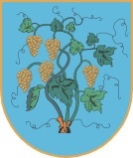 VODIČ ZA GRAĐANE  :  PRORAČUN U MALOM ZA  2021.GODINUOPĆINA VINICAVodič za građane  PRORAČUN U MALOM   sažetak je Proračuna Općine Vinica koji   na razumljiv način  predstavlja planove, aktivnosti  i projekte Općine Vinica u idućoj godini koji će se financirati iz proračunskog novca u narednom razdoblju.ŠTO JE PRORAČUN?Proračun je akt kojim se procjenjuju prihodi i primici te utvrđuju rashodi i izdaci jedinice lokalne samouprave .Proračun se donosi  za jednu proračunsku godinu , a proračunska godina je razdoblje koje traje 12 mjeseci : počinje 01. siječnja, a završava 31. prosinca.Proračun mora biti uravnotežen što znači da ukupni prihodi i primici pokrivaju ukupne rashode i izdatke.Ako se tijekom  proračunske godine zbog nekih izvanrednih nepredviđenih okolnosti ,   povećaju rashodi i izdaci ili smanje prihodi i primici, proračun se mora uravnotežiti  pronalaženjem novih prihoda i primitaka odnosno smanjenjem predviđenih  rashoda i izdataka . Uravnoteženje proračuna provodi se  izmjenama i dopunama proračuna unutar tekuće godine.Proračun  čini Opći dio, koji  se sastoji od Računa prihoda i rashoda i Računa financiranja,  Posebni dio, koji sadrži Plan rashoda i  izdataka sadržanih po vrstama , raspoređenih na razini upravnih  odjela u programe  koji se sastoje od aktivnosti i projekata, i Plan razvojnih programa koji sadrži ciljeve i prioritete razvoja za iduće tri godine. Proračun se priprema u skladu sa Smjernicama Vlade RH i Uputama  Ministarstva  financija  o makroeekonomskim pokazateljima za predstojeće razdoblje na temelju kojih  Općina kreira svoju razvojnu politiku. Ukupan iznos proračuna ovisi o dosta faktora, prije svega o dostattnosti financijskih sredstava  za zadovoljenje svih potreba proračunskih korisnika. Proračun  donosi predstavničko tijelo odnosno  Općinsko vijeće Općine Vinica u skladu s odredbama Zakona o proračunu, a mora se donijeti najkasnije do kraja tekuće godine za iduću godinu. Prijedlog proračuna utvrđuje Općinski načelnik  te ga dostavlja Općinskom vijeću na usvajanje do 15. studenog.ŠTO SVE ČINI PRIHODE I PRIMITKE PRORAČUNA ?PRIHODI PRORAČUNA OPĆINE VINICA ZA 2021. GODINUU K U P N I  P R I H O D I :    20.584,935,00 kunaRASHODI I IZDACI PRORAČUNARASHODI  I IZDACI PRORAČUNA OPĆINE VINICA ZA 2021. GODINU U K U P N O  R A S H O D I      I      I  Z  D  A  C  I :     20.584.935,00 kunaZA ŠTO SE TROŠI NOVAC IZ PRORAČUNA ?JEDINSTVENI UPRAVNI ODJELZa obavljanje poslova iz samopuravnog djeokruga Općine  te obavljanje poslova državne uprave prenijetih na općine ustrojen je Jedinstveni upravni odjel.  Rashodi redovne djelatnosti Jedinstvenog upravnog odjela odnose se na rashode za zaposlene, rashode za materijal i energiju, materijalne i  financijske rashode, subvencije poljoprivrednicima gospodarstvenicima i obrtnicima, naknade građanima i kućanstvima i rashode za nabavu nefinancijske imovine.PREDSTAVNIČKA I  IZVRŠNA TIJELAOpćinsko vijeće Općine Vinica predstavničko je tijelo građana, ima 13 članova i  nadležno je  za donošenje odluka i akata u okviru prava i dužnosti  Općine te obavlja i druge poslove u skladu s Ustavom, zakonom i Statutom.Rashodi  Predstavničkih i izvršnih tijela  odnoe se na  rashode za Općinsko vijeće, odbore i ostala radna tijela  i proračunsku pričuvu. ODRŽAVANJE KOMUNALNE INFRASTRUKTURERashodi održavanja komunalne infrastrukture obuhvaćaju rashode  za materijal i energiju te rashode  tekućih i investicijskih održavanja  javne rasvjete, kanala i graba, nerazvrstanih cesta, sanacija klizišta, oborinskih voda, čiščenja snijega, poljskih puteva  i slično, kapitalne pomoći trgovačkim društvima u javnom sektoru (izgradnja vodovodne mreže, kanalizacije i sl.) i rashode za nabavu nefinancijske imovine (modernizacija  nerazvstanih cesta te ostalih građevinskih objekata).STAMBENA DJELATNOSTRashodima  stambene djelatnosti obuhvaćeni su  materijalni rashodi, rashodi za nabavu nefinancijske imovine (dodatna ulaganja na zaštićenim objektima npr. kuriji Patačić i općinskim objektima, rekonstrukcija vatrogasnog doma u Vinici, ulaganja na ostalim građevinskim objektima i sl.)PROSTORNO PLANIRANJE I ZAŠTITA OKOLIŠA Rashodi  prostornog planiranja i zaštite okoliša se odnose na materijalne rashode (održavanje kulturnih spomenika, održavanje zelenih površina, sanacija divljih dponija i sl.)  i  rashode za nabavu nefinancijske imovine (kupnja zemljišta, ograda donjeg dijelu groblja, tribine na nogometnom igralištu, dječja igrališta i sl.) VATROGASTVO I SIGURNOST  obuhvaća rashode  vezane uz financiranje  Vatrogasne zajednice te civilne zaštite utvrđene propisimaKULTURA Rashodima za kulturu obuhvaćeni su rashodi organiziranja raznih priredbi, sufinanciranja rada i projekata  udruga koje djeluju u oblasti kulture i sl.ŠPORT                                                                                                                                                                Rashodi za Šport uključuju  sufinanciranje rada i projekata športskih udruga koje djeluju na području Općine  te izgradnju  tribina na nogometnom igralištu.PREDŠKOLSKI ODGOJ Rashodi Predškolskog odgoja odnose se na rashode za sufinaciranje ekonomske cijene skrbi  o djeci u dječjim vrtićima i programa tzv.“male škole“.OSNOVNO OBRAZOVANJERashodi Osnovnog obrazovanja odnose se na rashode za nabavu radnih bilježnica i likovnih mapa za sve učenike, sufinanciranje natjecanja u znanju te ostalih školskih aktivnosti,  rashode za nabavu prigodnih nagrada najuspješnjim učenicima kao i financijske pomoći školi za nabavu potrebne opreme.SREDNJEŠKOLSKO OBRAZOVANJERashodima Srednjškolskog obrazovanja obuhvaćeni su rashodi za sufinanciranje  autobusnog prjevoza učenicima srednjih škola te novčane potpore za učenike koji se školuju za deficitarna zanimanja .VISOKOŠKOLSKO OBRAZOVANJE  Visokoškolsko obrazovanje uključuje rashode za potpore studentima te nagrade  najuspješnijim studentima.SOCIJALNA SKRBRashodi unutar Socijalne skrbi odnose se na osiguranje ogrjeva korisnicima zajamčene  minimalne naknade, podmirivanje troškova stanovanja,  jednokratne  novčane pomoći i sl. DJEČJI VRTIĆ VINICAOpćina Vinica ima jednog proračunskog korisnika, a to je Javna ustanova – Dječji vrtić Vinica. Prihodi vrtića sastoje se od financiranja ekonomske cijene roditelja u iznosu od 50% cijene, dok preostali 50% ekonomske cijene financira Općina. Rashodima su obuhvaćeni uobičajeni troškovi vezani uz rad vrtića kao što su plaće 14 zaposlenika, materijalni rashodi, energija, namirnice, i dr. troškovi. PRIHODI POSLOVANJA                                                                                                                   20.159.935,00PRIHODI POSLOVANJA                                                                                                                   20.159.935,00Prihodi od poreza5.531.000,00    Porez i prirez na dohodak5.230.000,00    Porezi na imovinu225.000,00    Porezi na robu i usluge76.000,00Pomoći iz inozemstva i od subjekata unutar općeg proračuna11.713.335,00    Pomoći proračunu iz drugih proračuna                                10.568.835,00    Pomoći od ostalih subjekata unutar općeg        proračuna882.500,00    Pomoći proračunskim korisnicima iz proračuna     koji im nije nadležan10.000,00    Pomoći iz državnog proračuna temeljem      prijenosa EU sredstava 252.000,00Prihodi od imovine367.600,00    Prihodi od financijske imovine10.000,00    Prihodi od nefinancijske imovine357.600,00Prihodi od upravnih i administrativnih pristojbi, pristojbi  po posebnim propisima i naknada1.508.000,00    Upravne i administrativne pristojbe2.000,00    Prihodi po posebnim propisima921.000,00    Komunalni doprinosi i naknade 585.000,00Prihodi od prodaje proizvoda i robe te pruženihusluga i prihodi od donacija 95.000,00    Prihodi od prodaje proizvoda i robe te pruženih     usluga90.000,00    Donacije od  pravnih i fizičkih osoba izvan     općeg proračuna   5.000,00Prihodi iz proračuna940.000,00    Prihodi iz proračuna za financiranje redovite     djelatnosti proračunskih korisnika 940.000,00Kazne, upravne mjere i ostali prihodi 5.000,00    Kazne i upravne mjere 5.000,00PRIHODI OD PRODAJE NEFINANCIJSKE IMOVINE425.000,00Prihodi od prodaje neproizvodne dugotrajne imovine 100.000,00 Prihodi od prodaje materijalne imovine  –  prirodnih bogatstava 100.000,00 Prihodi od prodaje proizvedene dugotrajne  imovine 325.000,00Prihodi od prodaje građevinskih objekata 325.000,00RASHODI POSLOVANJA                                                                                                               20.584.935,00RASHODI POSLOVANJA                                                                                                               20.584.935,00Jedinstveni upravni odjel                                                              3.607.580,00   Rashodi za zaposlene                                                                 1.301.500,00    Materijalni rashodi                                                                           1.328.080,00   Financijski rashodi                                                                   39.000,00   Subvencije poljoprivrednicima , OPG    gospodarstvima i obrtnicima                                                                  271.000,00     Naknade građanima i kućanstvima                                                                 240.000,00                            Kapitalne donacije građanima i kućanstvima 350.000,00   Rashodi za nabavu nefinancijske imovine                                                                                                                           78.000,00Predstavnička   i  izvršna  tijela                                                                 274.664,00   Općinsko vijeće i odbori                                                                   50.000,00   Proračunska pričuva                                                                 224.664,00 Komunalna   djelatnost                                                              5.595.000,00     Rashodi za materijal i energiju   - električna  energija  javna  rasvjeta                                                                  100.000,00  Rashodi za usluge   * tekuće i investicijsko  održavanje i dr. usluge     - javna rasvjeta                                          2.000,00   - kanali i grabe                                         50.000,00   - nerazvrstane ceste                                50.000,00                               - oborinske vode                                    500.000,00   - sanacija klizišta                                   450.000,00   - čišćenje snijega                                      80.000,00   - poljski putevi                                        150.000,00   - sanacija divljih deponija smeća        100.000,00   - ostale usluge                                       100.000,00   - prikupljanje i odvoz otpadnih	40.000,00     pelena   - nadzorni  organi                                    50.000,00                                                                                    1.572.000,00              Kapitalne pomoći trgovačkim društvima u   Javnom sektoru   - izgradnja vodovodne mreže                 10.000,00  - izgradnja kanalizacijske mreže          500.000,00                                                                 510.000,00Rashodi za usluge tekućeg i inv. održavanja - najam LED RASVJETE                            203.000,00 Rashodi za nabavu nefinancijske imovine     - modernizacija nerazvrstanih             600.000,00    cesta- izgradnja autobusnog stajališta            10.000,00- ostali građevinski objekti    - SPORTSKI CENTAR                          2.500.000,00    - ostali nespomenuti građevinski      objekti                                                   100.000,00                                                                3.413.000,00 Stambena djelatnost                                                             5.635.000,00Materijalni rashodi                                                                89.000,00Rashodi za nabavu nefinancijske imovine-  građevinski objekti                                 50.000,00 - dodatna ulaganja na zaštićenim   objektima  - kurija Patačić                2.136.000,00 - rekonstrukcija vatrogasnog             2.342.917,00   doma u Vinici  - dodatna ulaganja na općinskim          200.000,00    objektima- ulaganja na ostalim građevinskim     660.000,00   objektima- ENERGETSKA OBNOVA  VATROGASNOG DOMA U G. LADANJU                                                            5.546.000,00Prostorno planiranje i zaštita okoliša                                                             1.270.835,00    Materijalni  rashodi960.835,00    Rashodi za nabavu nefinancijske imovine                                                              310.000,00Vatrogastvo i sigurnost                                                              249.656,00Kultura                                                              100.000,00Šport                                                               100.000,00Predškolski odgoj- prijenosi proračunskim korisnicima    940.000,00   za financiranje poslovanja DV VINICA-  sufinan. ekonomske cijene     ostalih  vrtića                                                  45.000,00- sufinanciranje programa                        10.000,00   predškolskog odgoja                                                            995.000,00Osnovno obrazovanje                                                              339.000,00  Srednješkolsko obrazovanje                                                                50.000,00Visokoškolsko obrazovanje                                                              265.000,00  Socijalna skrb                                                                160.000,00 Dječji vrtić Vinica – proračun 1.778.000,00Ostali korisnici                                                              165.200,00  UKUPNO PRIHODI                                                           20.584.935,00  VIŠAK PRIHODA IZ PRETHODNIH GODINA                                                                           0,00SVEUKUPNO PRIHODI                                                          20.584.935,00UKUPNO RSHODI IZDACI                                                          20.584.935,00VIŠAK/MANJAK + NETO FINANCIRANJE                                                                           0,00